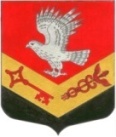 Муниципальное образование«ЗАНЕВСКОЕ   ГОРОДСКОЕ   ПОСЕЛЕНИЕ» Всеволожского муниципального района Ленинградской областиГлава муниципального образованияПОСТАНОВЛЕНИЕ  22.01.2018 года                                                                              №  01 гп. Янино-1Об утверждении плана закупок и плана-графикатоваров, работ, услуг для обеспечения муниципальных нуждВ соответствии со ст. 17, 21 Федерального закона от 05 апреля 2013  № 44-ФЗ «О контрактной системе в сфере закупок товаров, работ, услуг для обеспечения государственных и муниципальных нужд», Правилами формирования, утверждения и ведения плана закупок товаров, работ, услуг для обеспечения муниципальных нужд, утвержденными постановлением администрации МО «Заневское городское поселение» Всеволожского муниципального района Ленинградской области от 13.01.2017 № 2, Правилами формирования, утверждения и ведения плана-графика товаров, работ, услуг для обеспечения муниципальных нужд, утвержденными постановлением администрации МО «Заневское городское поселение» Всеволожского муниципального района Ленинградской области от 13.01.2017 № 3ПОСТАНОВЛЯЮ:Утвердить план закупок товаров, работ, услуг для обеспечения муниципальных нужд совета депутатов МО «Заневское городское поселение» Всеволожского муниципального района Ленинградской области на 2018 финансовый год и на плановый период 2019 и 2020 гг. согласно приложению 1.Утвердить план-график товаров, работ, услуг для обеспечения муниципальных нужд совета депутатов МО «Заневское городское поселение» Всеволожского муниципального района Ленинградской области на 2018 год согласно приложению 2.Постановление вступает в  силу с момента его подписания. Контроль за исполнением постановления  оставляю за собой.  Глава МО	В.Е. Кондратьев